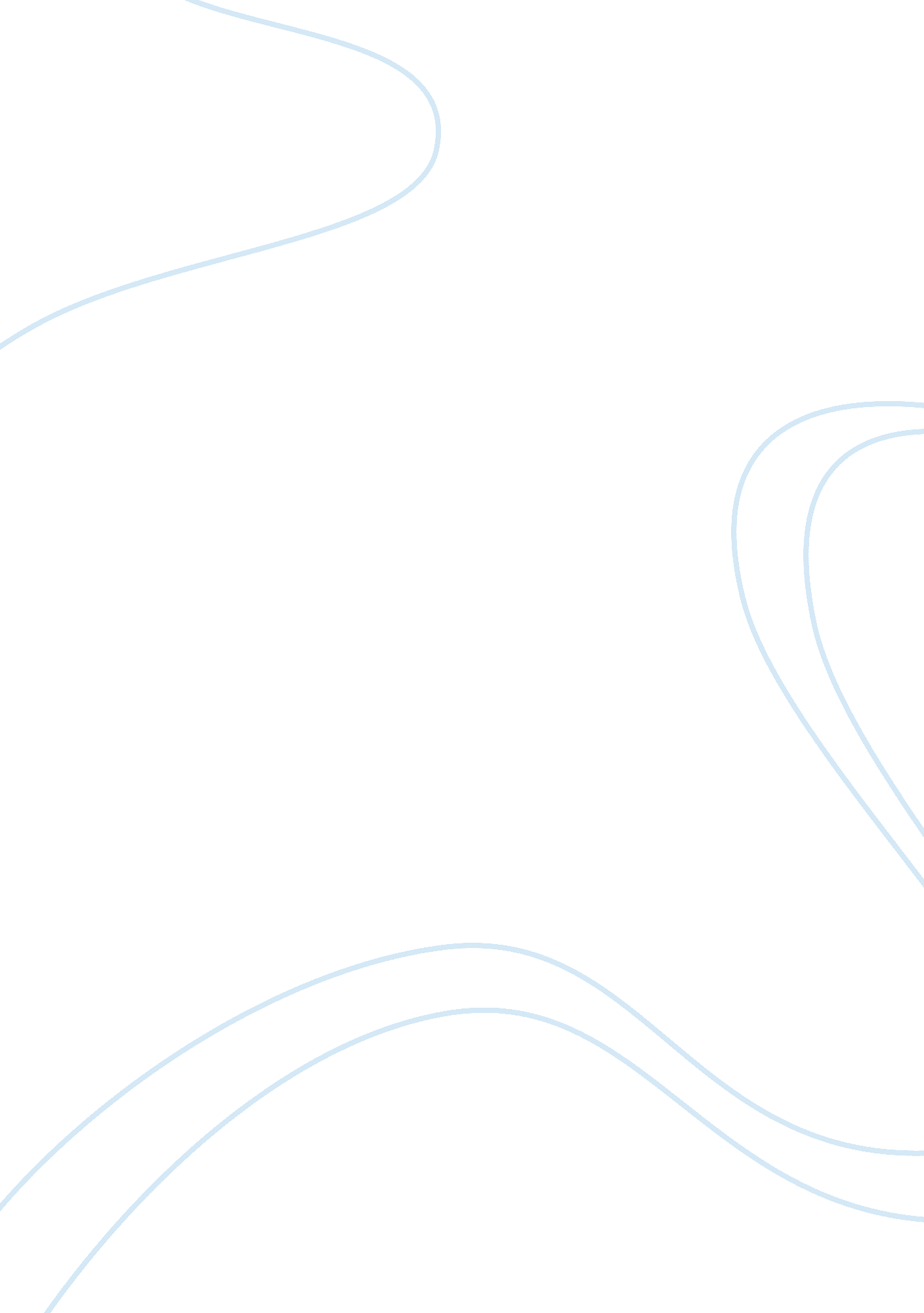 Illegal drugsLaw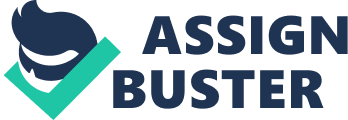 Illegal drugs A group of Colombians connects to Chinese counterfeit market to launder money for illegal drug traffickers in the United States, Europe, and Asia. This money travels through many places disguised in companies’ names and involve exchanges that make it hard to link it with the drugs. Some transactions involved getting clean Colombian pesos from dirty American dollars using Black Market Peso Exchange. The arrest of the three men believed to be ringleaders confirm these transactions. The men make profits worth millions of dollars for the cartels and enable them to sell their drugs in the United States (Casey, 1). The complaint suggested that the group has well global connections and facilities such as warehouses and shipping companies that facilitate their operations. The IRS believes the best way to dismantle these drug organizations is through an attack on events after the sales of the drugs. 
Work Cited 
Casey, Nicholas. 3 Men Laundered Over $5 Billion For Drug Cartels, U. S. Says. Nytimes. com. N. p., 2015. Web. 7 Oct. 2015. 